‏כ"ה ניסן תשע"ט‏30 אפריל 2019לכבודחברי הסגל האקדמיכ  א  ן שלום רב, הנדון: "קול קורא" למלגות משולבות מתקציב הרשות ללימודים מתקדמים ותקציב חוקר עבור תלמידי בתר דוקטורט –  תש"פהרשות ללימודים מתקדמים תעניק מלגות לבתר דוקטורנטים בשנה"ל תש"פ, כפי שאושר ע"י ההנהלה ביום 13.2.2019. מטרתן של מלגות אלה הנה לאפשר לתלמידי בתר- דוקטורט להקדיש את מירב זמנם למחקר וליצור תנאים נאותים שיאפשרו להם סיום ההשתלמות בפרק זמן נורמטיבי. המלגות מיועדות לתלמידי בתר -דוקטורט חדשים ואלה הממשיכים לשנה שנייה של התכנית.גובה המלגה: 69,000 ₪ לשנה לתקופה שלא תעלה על שנתיים (34,500 ₪ מתקציב הרשות ללימודים מתקדמים ו-34,500 ₪ מתקציב החוקר/המנחה או ממקורותיו).
תנאי הגשה:דוקטורנטים שסיימו את לימודיהם באוניברסיטה שאינה אוניברסיטת חיפה.דוקטורנטים שסיימו לימודיהם באוניברסיטת חיפה ומבקשים להשתלם בחוג שאינו החוג בו סיימו את הדוקטורט.מועמד אשר קיבל זכאות לתואר דוקטור לאחר ה – 1 באוקטובר 2014 מועמד אשר הגיש את הדוקטורט לשיפוט עד למועד הגשת הבקשה למלגה זו.מועמד אשר סיים שנת השתלמות אחת כפוסט דוקטורט ומבקש להאריך את תקופת השתלמותו בשנה נוספתהליך הגשת הבקשה: המועמד יגיש את הטפסים החתומים והמסמכים הרלבנטיים באמצעות דוא"ל: saminpu1@univ.haifa.ac.il בעותק אחד בניילונית לגב' סוזן אמינפור, מגדל אשכול, קומה 10 חדר 1015, או יניח בתיבת הדואר של הגב' אמניפור  בקומה 25 עד ליום - 15.5.2019 (לא תתאפשרנה הארכות מעבר למועד זה).לתשומת לבכם, בקשת הארכת המלגה לשנה ב' מחייבת  אף היא הגשת מסמכים.    קורות חיים בעברית או באנגלית )פורמט  מובנה) *תעודת הדוקטורט ו/או אישור הגשת הדוקטורט לשיפוט )למועמדים לשנה א' בלבד(מכתב המלצה מהמנחה על פי טופס מובנה. בגוף המכתב תהיה התחייבות המנחה לכסות מחצית מסכום המלגה * מסמך המעיד על הסכמת ראש החוג לקלוט את המועמד כמשתלם בתר דוקטורט*שתי המלצות מחברי סגל אקדמי בכיר מאוניברסיטאות / מוסדות מחקר מוכרות בארץ ובחו"ל (למועמדים לשנה א' בלבד).תקציר תכנית המחקר של המועמד לתקופת ההשתלמות (עד 2 עמודים) העתק מהפרסומים המדעיים של המועמד, במידה וישנם טבלה מרכזת בפורמט אקסל (בדוא"ל בלבד) * הליך בחירת המועמדיםוועדת המלגות ברשותה של הדיקן ללימודים מתקדמים תבחן את כלל הבקשות למלגות ותאשרם בהתאם לשיקולי המוסד ולאפשרויות התקציביות. הענקת המלגה תותנה בהקבלת מנחה מאושרת תקציבית. קריטריונים לבחירת המועמדים הישגים אקדמיים ומחקריים שיבואו לידי ביטוי בהמלצות ובקורות חיים פרסומים בכתבי עת שפיטים מכתבי המלצההצעת המחקרלאחר אישור המלגה מתחייב המשתלם כלפי האוניברסיטה: לאחר אישור המלגה מתחייב המשתלם כלפי האוניברסיטה:לסיים את עבודת המחקר תוך שנתיים לכל היותר מתחילת לימודי הפוסט דוקטורט.להגיש דו"ח מדעי שנתי מסכם עד לתאריך 1.8.2020במקרה של הארכת מלגה לשנה שניה להגיש דו"ח מדעי עד לתאריך הגשת הבקשה להארכה בשנה העוקבת.לא לעבוד בעבודה נוספת בין אם בשכר ובין אם לא בשכר. במקרים מיוחדים תוגש בקשה לעבודת הוראה באוניברסיטה בהיקף שח 2-8 שעות שבועיות בתנאי שלא תפגע באופן משמעותי בהשתלמות.לבקש אישור הדיקן ללימודים מתקדמים לכל הפסקה בעבודת המחקר ולצרף לבקשה מכתב מהמנחה הכוללים את הנימוקים לעזיבתו של המשתלם. הבקשה תוגש חודש לפני מועד העזיבה. במקרה דנן, המשתלם יחזיר את החלק היחסי של התשלום האחרון ויוותר על המשך תשלומי המלגה.  ב ב ר כ ה ,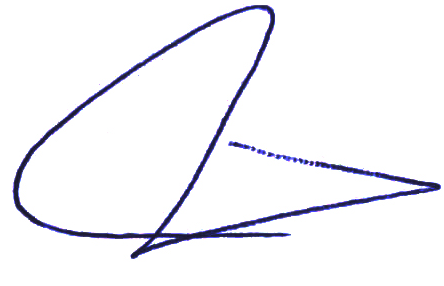 פרופ' לילי אורלנד-ברקהדיקן ללימודים מתקדמיםהעתקים:פרופ' רון רובין, נשיאפרופ' גוסטבו מש, רקטורדיקני פקולטותד"ר שרון לינק, מזכיר אקדמיגב' סיגלית רג'ואן, ראש מינהל הרשות ללימודים מתקדמיםראשי מנהל פקולטותגב' לורנס כהן-אמר, מתאמת תכניות בינלאומיות וראש מדור אקדמי בתר-דוקטורט, רל"מגב' סוזן אמניפור, אחראית מלגות בתר-דוקטורט , רל"מגב' ציפי גליל, ראש מדור מלגות ותמיכות לתואר שנימר עשהאל וייסמן, אחראי מלגות בתר דוקטורט , קרנות חיצוניותע.מ. לראשי החוגים***המסמך כתוב הנו בלשון זכר, אך פונה לשני המינים 